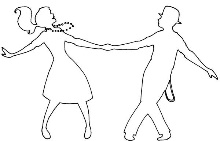 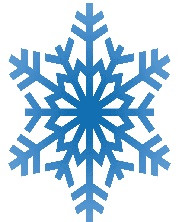 CAHS WINTER FORMAL GUEST PERMISSION SLIPCrowne Plaza - Downtown33 E. Nationwide BlvdCOLUMBUS, OHSaturday, February 1, 20207:00 P.M. TO 10:00 P.M.PLEASE PRINT CLEARLYCAHS Student________________________________________________________________________  CAHS Student Phone_____________________________________________________________Guest Name____________________________________________________________________Guest School________________________________________________________________________Guest Building Principal__________________________________________________________Guest Parent Guardian____________________________________________________________Guest Emergency Contact___________________________Phone_________________________Mr. Sanders, Principal _______________________________________________________